O.N.A.K.A.I. 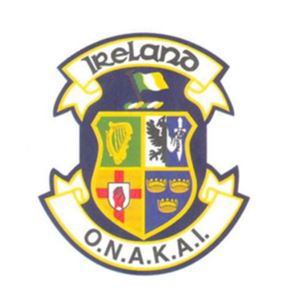 Squad Session ReportCoaches signature       ______________________________________________________________DateVenueSquadAthlete NameClubCategoryPaid